Karate Club Menucourt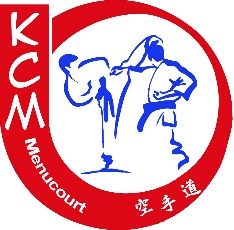 Dojo – Rue Bernard Astruc – 95180 MenucourtDECHARGE MEDICALEJe soussigné (e) …………………………………………………………………Décharge le Karaté Club Menucourt de toute responsabilité en cas d’incident ou accident lié à l’état médical pendant la période d’essai du karaté et en l’absence de certificat médical l’autorisant à effectuer cette activité, cette décharge concerne :Moi-même en tant que pratiquant majeur ;L’enfant ou le pratiquant sous tutelle, dont les nom et prénom suivent : …………………………………………………………….. ……………………………………………………………………………………….,Il est rappelé qu’il est impératif de produire un certificat médical permettant la pratique du Karaté Loisir ou Compétition dans les 2 semaines suivants l’inscription définitive au Karaté Club Menucourt.Menucourt, le ……………………….Signature du Pratiquant Majeur ou du Responsable Légal :Karate Club MenucourtDojo – Rue Bernard Astruc – 95180 MenucourtDECHARGE MEDICALEJe soussigné (e) …………………………………………………………………Décharge le Karaté Club Menucourt de toute responsabilité en cas d’incident ou accident lié à l’état médical pendant la période d’essai du karaté et en l’absence de certificat médical l’autorisant à effectuer cette activité, cette décharge concerne :Moi-même en tant que pratiquant majeur ;L’enfant ou le pratiquant sous tutelle, dont les nom et prénom suivent : …………………………………………………………….. ……………………………………………………………………………………….,Il est rappelé qu’il est impératif de produire un certificat médical permettant la pratique du Karaté Loisir ou Compétition dans les 2 semaines suivants l’inscription définitive au Karaté Club Menucourt.Menucourt, le ……………………….Signature du Pratiquant Majeur ou du Responsable Légal :